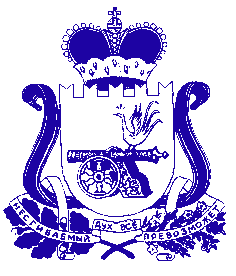 СОВЕТ  ДЕПУТАТОВГОЛЫНКОВСКОГО  ГОРОДСКОГО ПОСЕЛЕНИЯРУДНЯНСКОГО РАЙОНА  СМОЛЕНСКОЙ ОБЛАСТИР Е Ш Е Н И Еот « 18 » октября 2018 года                                                                                  № 39.3О налоге на имущество физических лиц на территории Голынковского городского поселения Руднянского района Смоленской областиВ соответствии со статьей 12, статьей 15, главой 32 Налогового кодекса Российской Федерации, Федеральным законом от 06.10.2003 № 131-ФЗ «Об общих принципах организации местного самоуправления в Российской Федерации», областным законом от 25.10.2017 № 115-з «Об установлении единой даты начала применения на территории Смоленской области порядка определения налоговой базы по налогу на имущество физических лиц исходя из кадастровой стоимости объектов налогообложения», Уставом Голынковского городского поселения Руднянского района Смоленской области Совет депутатов Голынковского городского поселения Руднянского района Смоленской области РЕШИЛ:1. Установить и ввести в действие с 1 января 2019 года на территории  Голынковского городского поселения Руднянского района Смоленской области налог на имущество физических лиц (далее – налог).2. Налоговая база по налогу определяется в отношении каждого объекта налогообложения как его кадастровая стоимость, внесенная в Единый государственный реестр недвижимости и подлежащая применению с  1 января года, являющегося налоговым периодом в соответствии со статьей 403 Налогового кодекса Российской Федерации.(в редакции решения: от 10 декабря 2019 года № 52.6)3. Установить налоговые ставки по налогу в следующих размерах:1) 0,1 процента в отношении:- жилых домов, части жилых домов, квартир, части квартир, комнат;(в редакции решения: от 15 февраля 2019 года № 43.3)- объектов незавершенного строительства в случае, если проектируемым назначением таких объектов является жилой дом;- единых недвижимых комплексов, в состав которых входит хотя бы один жилой дом;- гаражей и машино-мест, в том числе расположенных в объектах налогообложения, указанных в подпункте 2 настоящего пункта;- хозяйственных строений или сооружений, площадь каждого из которых не превышает 50 квадратных метров, расположенных на земельных участках, для ведения личного подсобного хозяйства, огородничества, садоводства, индивидуального жилищного строительства;(в редакции решения: от 10 декабря 2019 года № 52.6)2) 0,8 процента в отношении:- объектов налогообложения, включенных в перечень, определяемый в соответствии с пунктом 7 статьи 378.2 Налогового кодекса Российской Федерации, в отношении объектов налогообложения, предусмотренных абзацем вторым пункта 10 статьи 378.2 Налогового кодекса Российской Федерации;- объектов налогообложения, кадастровая стоимость каждого из которых превышает 300 миллионов рублей;(в редакции решения: от 28 мая 2019 года № 48.6)3) 0,5 процента в отношении прочих объектов налогообложения.4. Налоговые льготы, установленные статьей 407 Налогового кодекса Российской Федерации, действуют на территории Голынковского городского поселения Руднянского района Смоленской области.5. Признать утратившими силу:- решение Совета депутатов Голынковского городского поселения Руднянского района Смоленской области от 21.11.2014 г. № 55.1 «Об утверждении Положения о налоге на имущество физических лиц на территории Голынковского городского поселения Руднянского района Смоленской области»;- решение Совета депутатов Голынковского городского поселения Руднянского района Смоленской области от 17.02.2016 г. № 9.8 «О внесении изменений в Положение о налоге на имущество физических лиц на территории Голынковского городского поселения Руднянского района Смоленской области, утвержденное решением Совета депутатов Голынковского городского поселения Руднянского района Смоленской области от 21.11.2014 г. № 55.1»;6. Опубликовать настоящее решение в газете «Руднянский голос».7. Настоящее решение вступает в силу с 1 января 2019 года, но не ранее чем по истечении одного месяца со дня его официального опубликования.Глава муниципального образования Голынковского городского поселения Руднянского района Смоленской области       _________________________ Н.В. ИвановаПредседатель Совета депутатов Голынковского городского поселения Руднянского района Смоленской области     ________________________ Г.А.Тимофеева